Acceso (acceso.ku.edu)Unidad 7, AlmanaqueInka Kola: la verdadera bebida nacional del PerúInca Kola - El sabor de lo nuestro 80's[Música de flautín y bajo; cambia con cada región]00:04No hay nada como lo nuestro. Nuestra selva:00:08de belleza imponente, exótica como su00:12música, alegre como su gente. ¡Es nuestra,00:16como Inca Kola! Nuestra sierra: acuarela00:20de paisajes, de costumbres ancestrales,00:22en su música, en sus bailes. ¡Es nuestra,00:25como Inca Kola! Nuestro Norte: tierra00:32generosa de chalanes y tolderos, de00:35alegres compases. ¡Es nuestro, como Inca00:39Kola! Nuestro Sur: mixtura de un pasado de00:49gloria, cuya historia guardianes celosos00:52cuidan como ricas joyas. ¡Es nuestro, como00:56Inca Kola! Nuestra Lima, ciudad de tradiciones:01:02sus procesiones, tardes de toros y01:06caricias de mar. ¡Es nuestra, como Inca01:10Kola! Por eso, ¡lo nuestro me gusta más!This work is licensed under a 
Creative Commons Attribution-NonCommercial 4.0 International License.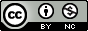 